Bishopton Curriculum Overview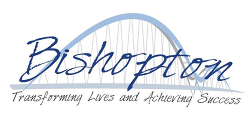 Year 10 EnglishSpring Half Term 2Bishopton Curriculum OverviewYear 10 EnglishSpring Half Term 2What will your child be learning?Students will continue their study of GCSE English Literature with an introduction to Unseen Poetry. The poems will be examined individually with consideration for their language, form, structure and meaning, and build upon the skills developed through their study of Power and Conflict poetry. Pupils will also begin practising their Non-Fiction writing skills, using Functional Skills Writing as a starting point and considering purpose and audience and adapting their writing skills for real world contexts. How you know your child is making progress?Student work will be assessed through verbal and written feedback, where they will be given feedback on their strengths and suggested improvements to further improve their knowledge and understanding.Students will be expected to engage with teacher feedback and make improvements to their work.What will students be assessed on?Students will be assessed their ability to analyse and draw comparisons between Unseen Poems. Pupils will also be assessed on their use of language, form and structure for effect.  Key Terms:Power, conflict, language, form, structure, context, meaning, theme, metaphor, simile, anaphora, structure, personification, narrator, interpretation, intent.Further Reading To encourage our students to keep up their reading, we would encourage them to read a range of Fiction and Non-Fiction texts. Pupils can choose a fiction text from their tutor book box or Bishopton’s library. Pupils would also benefit from reading newspaper or non-fiction websites. Revision at KS4To further support learning at home, revision tasks will be uploaded to Century Learning. This will help their long-term memory and begin to instil essential revision habits that will last them beyond secondary education. Your child will have been provided with their username, password and access instructions for Century. To support class work students could research around the topic:Unseen Poetry https://www.youtube.com/watch?v=_oKY_RRM-Wghttps://www.youtube.com/watch?v=2gwU26kNKGMFunctional Skills revision is available on Century Learning and past papers available in school. 